PREDMET: Informatička pismenostNADNEVAK: 21.12.2020.UČITELJ: Goran TothNASTAVNA JEDINICA: Osnovne tipke na tipkovnici – drugi dioRAZRED: 7.BZADATAK: MOLIM VAS DA NAPIŠETE REČENICE U SVOJE BILJEŽNICE. POKUŠAJTE NAUČITI I NACRTATI TIPKE. IZREŽITE SLIČICE SA LISTIĆA I ZALIJEPITE IH U SVOJE BILJEŽNICE.ZA PISANJE SAMO VELIKIM ŠTAMPANIM SLOVIMA KORISTIMO TIPKU (CAPS LOCK).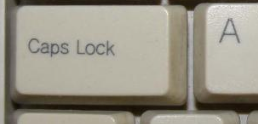 ZA PISANJE TOČKE, ZAREZA I DVOTOČKE KORISTIMO TIPKE 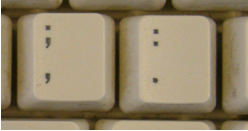 ZA KRETANJE PO TIPKOVNICI GORE, DOLJE, LIJEVO I DESNO KORISTIMO TIPKE SA 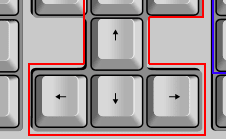 STRELICAMA. ZA PISANJE INTERPUNKCIJSKIH ZNAKOVA (?, ! .......) KORISTIMO TIPKU SHIFT.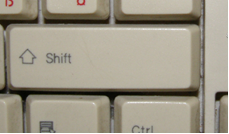 